Spelling test: Year 5Given: 23.3.21Test: 30.3.21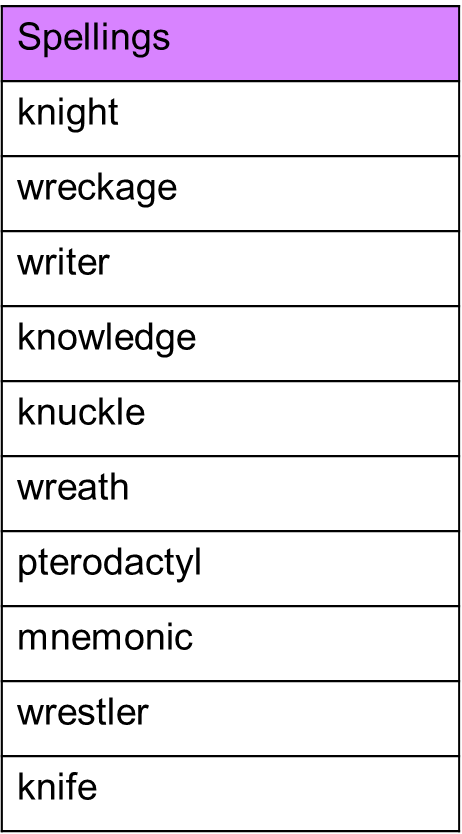 Spelling test: Year 6Given: 23.3.21Test: 30.3.21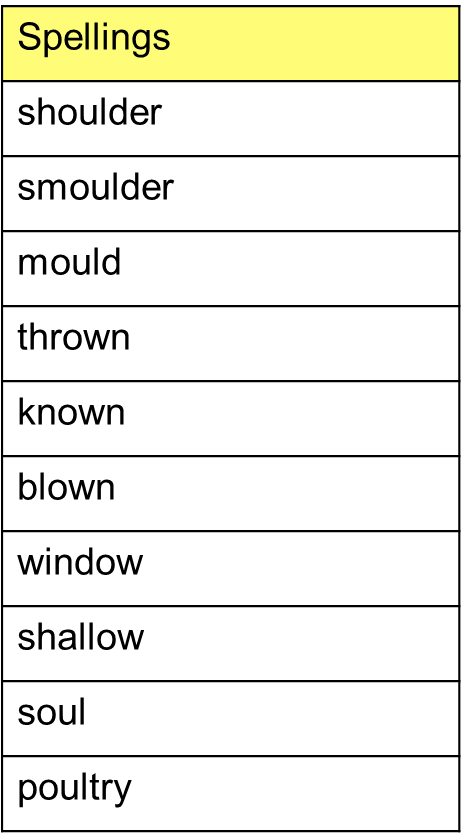 